Kontaktdaten für die Arbeit in der GEV der xy-SchuleSehr geehrte Damen und Herren, Elternsprecher*in der Klasse xyleider konnten Sie auf dem ersten Treffen der Gesamtelternvertretung (GEV) unserer Schule nicht anwesend sein. Um Sie über aktuelle schulbezogene Themen zu informieren und die Einladungen zur GEV an Sie schnell verschicken zu können, bitten wir um Ihre Kontaktdaten.
Wir würden die Kontaktpflege per E-Mail bevorzugen.Bitte füllen Sie die nachfolgenden Felder aus:Vorname:	_____________________________________________________________Name:	_____________________________________________________________E-Mail-Adresse:	________________________________________________________Festnetz: 					 erreichbar von 		 bis 		________Mobil: 						 erreichbar von 		 bis 		___Zustimmung zur DatenweitergabeWir haben eine Kontaktliste erstellt, damit die Elternvertreter*innen auch untereinander in Kontakt treten können. In diese Liste nehmen wir Ihren Namen, E-Mail-Adresse und Telefonnummer(n) auf. Hierfür benötigen wir Ihr Einverständnis. Ich bin einverstanden.			 Ich bin nicht einverstanden.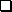 Datum						UnterschriftSie können diesen Zettel über Ihr Kind an die Klassenleitung zur Weiterleitung an das Schulsekretariat abgeben, oder selbst direkt dort abgeben. Selbstverständlich können die Daten nebst Zustimmung auch per Mail an die u. a. E-Mail-Adresse von ? senden.Bitte hier abtrennen für Ihre Unterlagen______________________________________________________________________________________								Gesamtelternvertretung der xy-SchuleKontaktdaten Schulelternsprecher*in	Kontaktdaten stellv. Schulelternsprecher*in